Муниципальное бюджетное дошкольное образовательное учреждение детский сад № 7 «Радуга» Кулундинского района Алтайского краяКраткосрочный проект«Коляда, Коляда! Отворяй ворота…»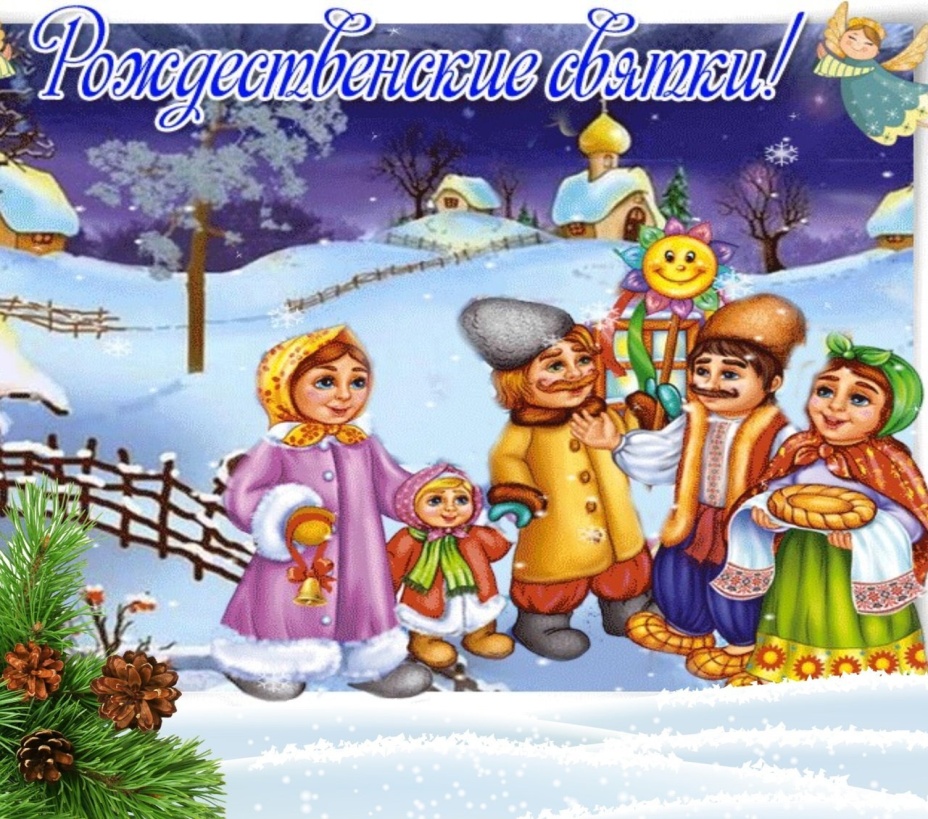                                                                                    Разработчики:Музыкальный руководитель:                                                                                    Головина К.А.                                                                   Педагог-психолог:                                                       Тюрина О.В.                                                         Воспитатель:                                                           Ардашева К.Е. Кулунда 2024г.Тип проекта:Информационно- творческийУчастники проекта:Дети среднего, старшего и подготовительного дошкольного возраста, воспитатели, музыкальный руководитель, родители.Возраст: 3-6 летСрок реализации:2 недели (9- 18января)Проблема:Дети дошкольного возраста не имеют представления о народных праздниках.Актуальность:В настоящее время духовно-нравственное воспитание становится одним из приоритетных направлений развития образования и российского общества в целом.Историк В. О. Ключевский сказал: "Кто не помнит своего прошлого у того нет будущего..." и это действительно так.Дошкольный возраст – это очень важный период в воспитании ребенка. В это время начинают развиваться те чувства, черты характера, которые незримо могут связать его со своим народом, своей страной и в значительной мере определяют последующий путь жизни. Корни этого влияния в языке своего народа, который усваивает ребенок, в его музыке, песнях, играх и игрушках, которыми он забавляется, впечатлениях от природы родного края, труда и быта, нравов и обычаев людей среди которых он живет…Необходимо с младшего возраста обращать внимание детей на традиции и обычаи нашего народа, знакомить с истоками нашей Родины.Цель: познакомить детей с традициями и обычаями святочных колядок.Задачи:Образовательные:- познакомить детей с происхождением праздника Коляда, его традициями и обычаями.Развивающие:- способствовать развитию у детей самостоятельности, инициативы, творческой активности;- развивать самостоятельность с помощью элементов фольклора.Воспитательные:- воспитывать у детей духовные качества, чувство своей причастности к родному народу, к его истории и культуре;- воспитывать средствами народного искусства творчески активную личность.Предполагаемый результат:- дети имеют представление об истории праздника Рождество Христово, Крещение, традициях и обычаях Колядок.- дети умеют петь колядки самостоятельно, играть в игры, соблюдая правила.- дети понимают свою принадлежность к родному народу, к его истории и культуре.Этапы реализации проекта:Подготовительный:- составление перспективно- тематического плана по реализации проекта.- подбор материала по теме (иллюстраций, сказок, стихов, песен, рассказов о Рождестве и Крещении, святочных мультфильмов, дидактических игр).- разработка развлечения «Коляда, коляда, отворяй ворота».Основной этап:- проведение бесед по теме.- чтение художественной литературы, загадывание загадок.- прослушивание и разучивание рождественских колядок.- просмотр мультфильмов «Рождественские колядки».- подбор народных игр, потех.- рассматривание иллюстраций, связанных с празднованием Рождества.- просмотр презентация по теме, обсуждение.Этап заключительный:- проведение праздничного развлечения совместно со школой искусств, фольклорного коллектива «Вереея».- организация фотосессии участников проекта.- сценарий «Рождественских колядок».Взаимодействие с родителями:1. Информация для родителей:- "От Рождества до Крещения»- Святки. Колядки.2. Чтение дома рождественских рассказов.Заключительный этап:1. Подведение итогов по реализации проекта «Пришла Коляда, отворяй ворота!».2. Проведение викторины на тему «Рождество».3. Разучивание игр на святки.4. Проведение рождественского развлечения "Святки" в средней, старшей и подготовительной группе с привлечением детей младших групп в качестве гостей.               «Коляда, Коляда! Отворяй ворота…»Цель: создать условия для знакомства  детей с русскими народными обычаями, с зимними традициям;Задачи:Формировать положительный эмоциональный опыт каждого ребёнка путём сопереживания всех участников обряда- приобщать детей к народным играм, песням, колядкам, частушкам, пляскам; 
- развивать эмоциональную отзывчивость, внимание.Воспитывать интерес и уважение к прошлому, к истории и культуре своего народа.Материалы к празднику: презентация на тему: «Русские колядки».Маски для ряжения: волка, зайца, медведя, шляпы.Музыкальное оформление: записи  старинных колядок и частушек, а также современные варианты из мюзикла в исполнении детей.Беседа:Праздник Новый год, которого мы так долго ждали закончился, но настала череда других праздников – народных.Как говорили на Руси в старину, «Зима за морозы, а мы за праздники!».Наступил самый веселый и светлый зимний, народный праздник – Святки («Святки», т. к. народные гуляния попадают на святые дни – священные праздники — Рождество и Крещение). Длится он две недели. Святки делятся на три праздничных этапа. Первый 7 января – праздник Рождества Христова – святые вечера. Второй – Щедрый вечер, Старый Новый Год. Третий – Крещение, страшные вечера. Издавна на Руси в Святки проходили самые шумные гулянья с колядками, таинственными гаданиями, любимыми песнями и праздничными угощеньями.Праздник этот самый длинныйОн веселый и старинныйНаши прабабушки и прадедушки,Веселились две недели,От Рождества и до КрещеньяПриготовив угощенье.Пели разные колядкиПо дворам ходили в святкиНаряжались и шутили,Праздник ждали и любили.Рождество у нас прошло, а праздник продолжается.Рождество- это религиозный праздник. Само слово, Рождество, говорит о том что кто- то родился. По библейской легенде, 7 января, у Пресвятой Девы Марии, в городе Вифлееме родился, Иисус Христос – Сын Божий. Весть о рождении Иисуса разнесли небесные ангелы. На небе появилась Вифлеемская звезда. Рождество – это ожидание счастья, мира, домашнего тепла и семейного согласия.Наши прадеды очень ждали и любили этот праздник. В станицах, в храмах и церквях, проходят праздничные богослужения. В этот праздник славили, хвалили, прославляли Христа, Новый год и будущий урожай.Парни и девчата рядились и группами ходили по домам поздравляли с праздником. Ряженые, так их называли, стремились нарядиться так, чтобы не быть узнанными: лица мазали сажей, надевали маски. Чаще всего переодевались в животных – медведя, козу, быка, коня и т. д.Они без приглашения с шумом, гамом врывались в дома, внося в них оживление и веселье. Разыгрывались различные сценки, потешавшие зрителей, которые нередко сами становились участниками действа.Желали наилучшего специальными песенками – колядками. Колядки (от латин. "календы" - название первого дня месяца у римлян) - это специальные песни с пожеланиями богатого урожая, здоровья, согласия в семье. Во время святок никто не работал. С этим временем связано много веселья, обычаев. Наши предки верили, что в это время силы добра и света побеждают силы зла и тьмы. Этот праздник считался колдовским, волшебным временем. Обычай «кликать коляду» был известен по всей Руси: под окном каждого дома пелись колядки с пожеланиями всего хорошего, а хозяева одаривали колядующих пряниками, пирогами, сладостями, мелкими денежками.Коляд-колядин,Я иду к вам не один!Тетушка добренька,Дай кусочек сдобнинька,Не режь, не ломай,Лучше весь подавай.Коляда, коляда,Ты подай пирога,В сундучок монетку,А в мешок конфетку!На Рождество в древней Руси заходили в каждый дом и стучались. В те времена хозяйки тоже были разные. Если добрая хозяйка - последним куском хлеба поделится, а если злая - ничего не получишь, люди тоже разные бывают. По этому случаю напевали так:«Ой, спасибо тебе хозяюшка на плохом подаянии,Дай тебе бог подольше прожить,да побольше нажить -Вшей, мышей и тараканов из ушей».Бывает так, что к одной и той же хозяйке приходят то одни, то другие колядующие и она должна всех одарить. Считалось, что если хозяйка ничего не дала, у нее в следующем году не будет урожая, корова не отелится, цыплята не вылупятся, поэтому хозяйки очень старались задобрить их подарками.- Ведь это добрая примета, значит, в новом году вам удача будет. А еще есть обычай – коли ждет хозяин колядующих, он выставляет на окно зажженную свечу, вот и бежит молодежь на огонек – звонкие песенки петь да гостинцы просить.На святки пришли не только колядки а и гадания тоже. Раньше гадали во все дни святок, но главным вечером для предсказаний был в Крещение. Девушки гадали на судьбу свою:Петушок, петушок,Золотой гребешок,Ты по полу походиИ судьбу мою найди.С помощью гадания старались узнать, когда суждено выйти замуж, далеко ли, что предстоит – богатство или бедность. Даже было такое гадание: выйти на улицу снять валенок с ноги, да бросить за калитку: на какой дом валенок носом укажет, там суженый-ряженый и живет.В святки парни высматривали себе невест, потому что после праздников начиналась пора свадеб. Девчат выглядывали на посиделках, игрищах, а чтобы обратить на себя внимание, устраивали хороводы.Заканчивались Святки 19 января - на Крещение, считается, что в этот день бывают самые лютые морозы. На Крещение люди собирали снег для умывания и для бани. Люди верили, что он целебный, может прибавить красоты и здоровья. А ночью идут за водой на реку, самые смелые окунаются в прорубь – очиститься от грехов, избавиться от болезней.Многие даже в этот день едут в церковь за освященной водой. Считается, что эта вода обладает исцеляющей и чудодейственной силой. Люди верят, что в крещенскую ночь небеса открываются и Божья благодать сходит на землю и если загадать желание, то оно непременно сбудется.